ПОШАГОВАЯ ИНСТРУКЦИЯ ДЛЯ УЧАСТИЯ В ОНЛАЙН – ГОЛОСОВАНИИ ЗА ПРОЕКТЫ МЕСТНЫХ ИНИЦИАТИВВ поисковой строке браузера набрать адрес: пмск, голосование по местным инициативам Ставропольский край, или pmisk.ru.ставропольский край, заходим на сайт.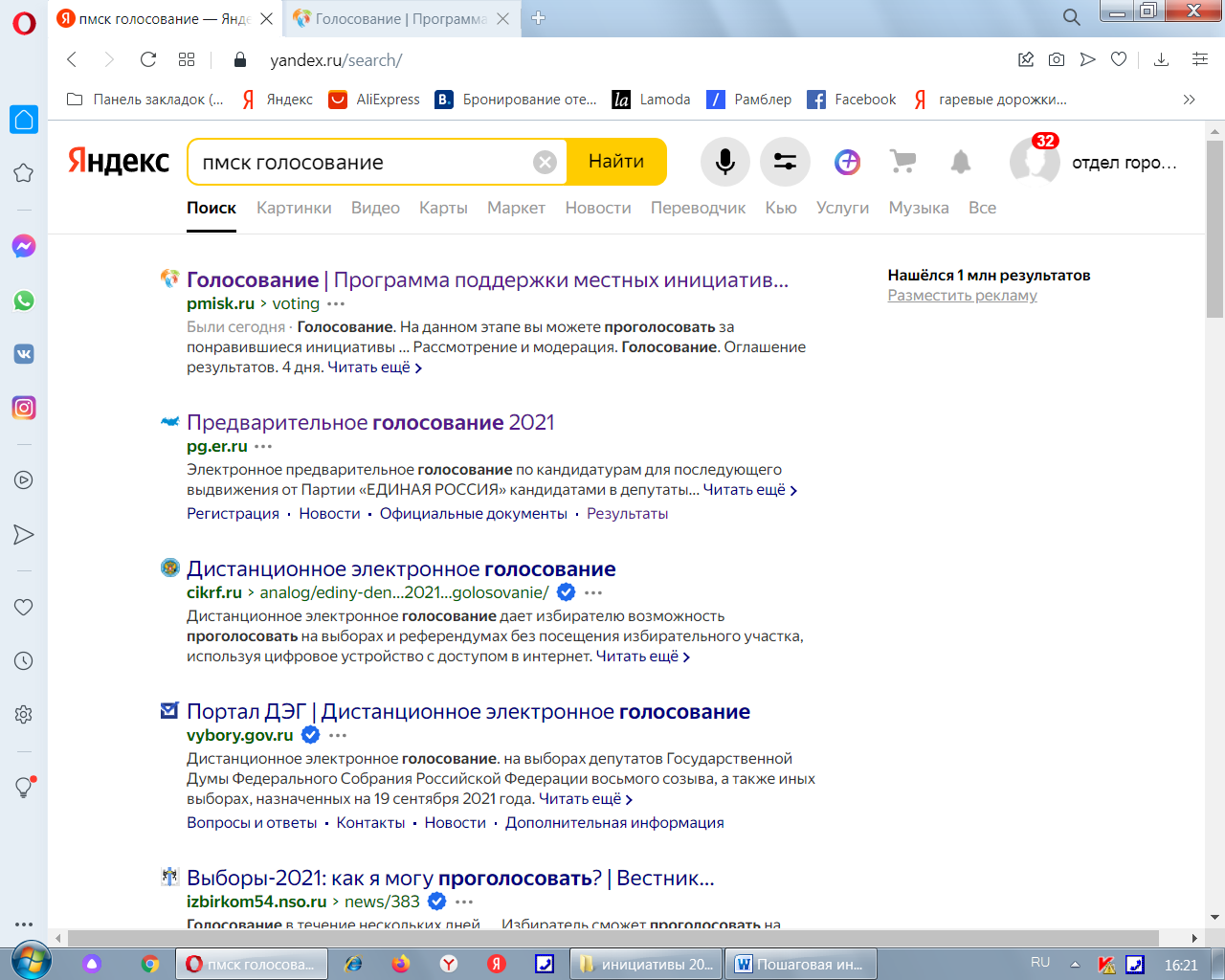 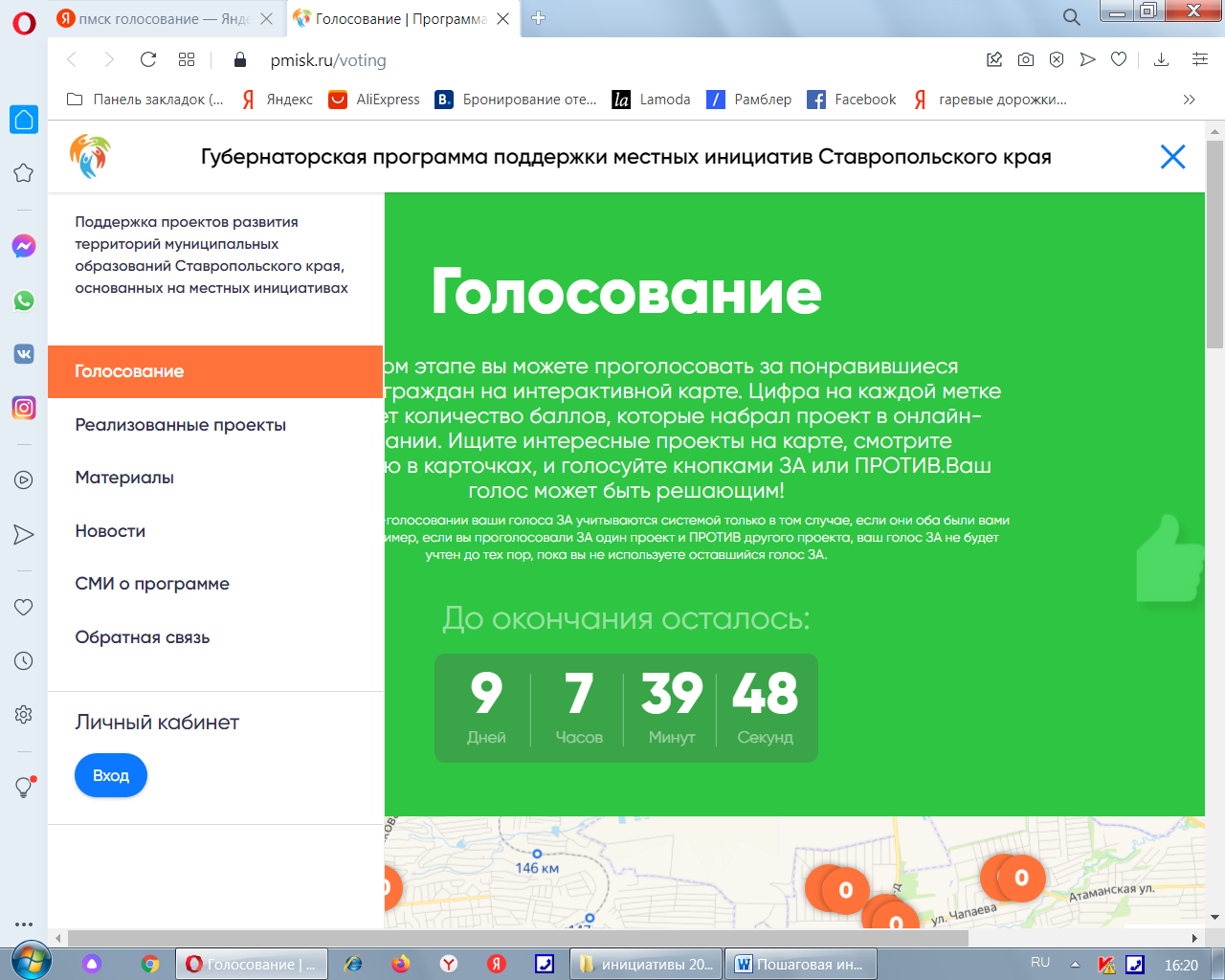 Слева выбрать «голосование», в левом нижнем углу экрана нажать кнопку «Вход» в личный кабинет и авторизироваться на «Госуслуги».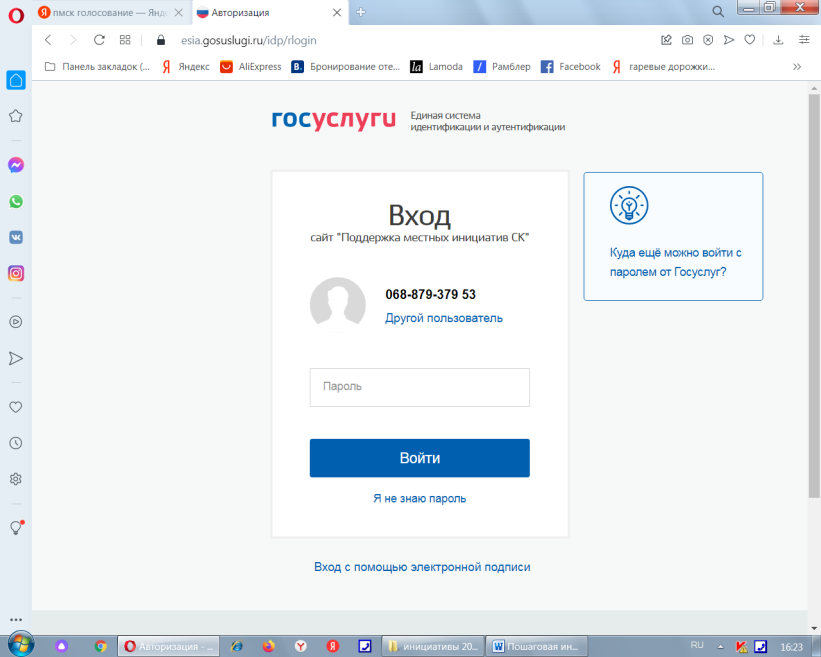 После авторизации вы будете направлены на экран, где надо предоставить право доступа и нажать «Предоставить».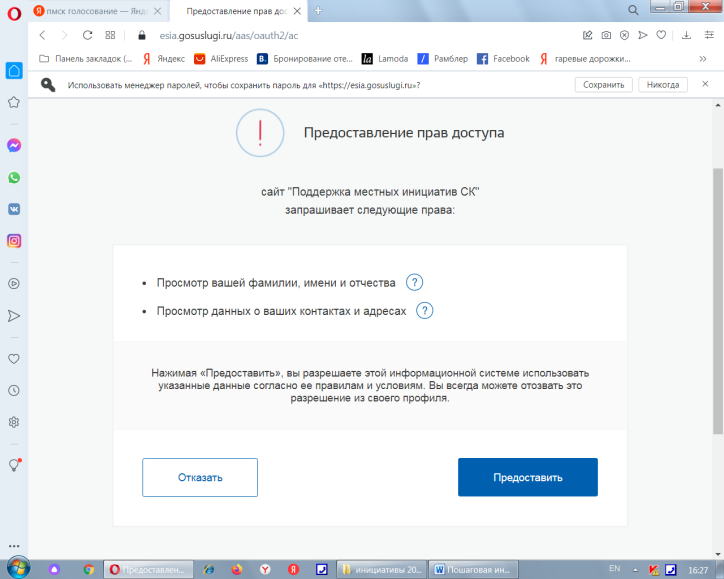 а затем проверить и подтвердить данные регистрации, нажать «Подтвердить».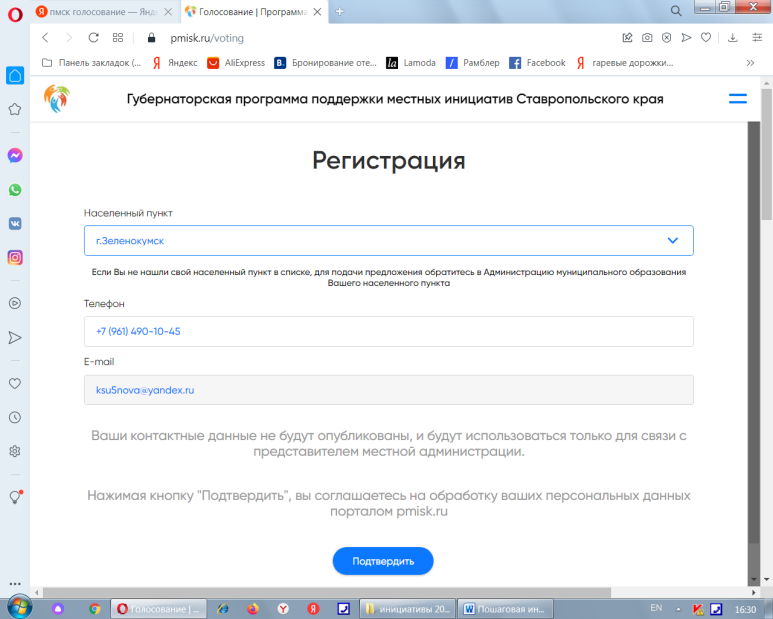 Все принятые предложения граждан, участвующие в голосовании, отображаются  на интерактивной карте.Для голосования нужно выбрать проект в списке, расположенном поверх карты справа.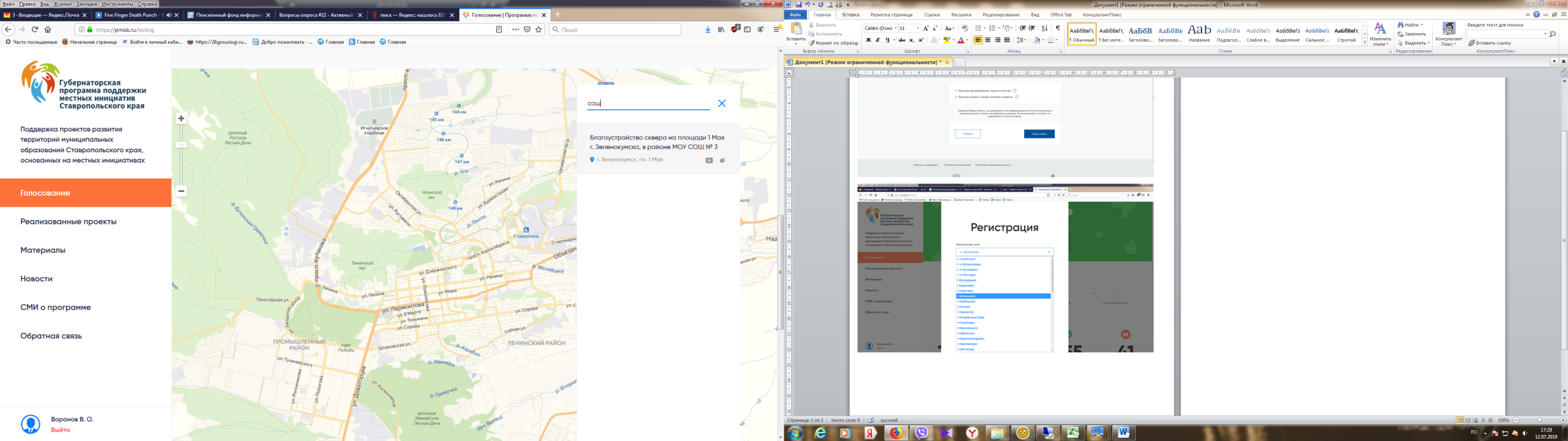 Для того чтобы быстро найти проекты г. Зеленокумска в списке, надо по поиску набрать ключевые слова, например: «Зеленокумск» (в списке появятся все  проекты города), или название проекта, например, «Благоустройство территории общественного кладбища «Элеватор» города Зеленокумска Советского городского округа Ставропольского края».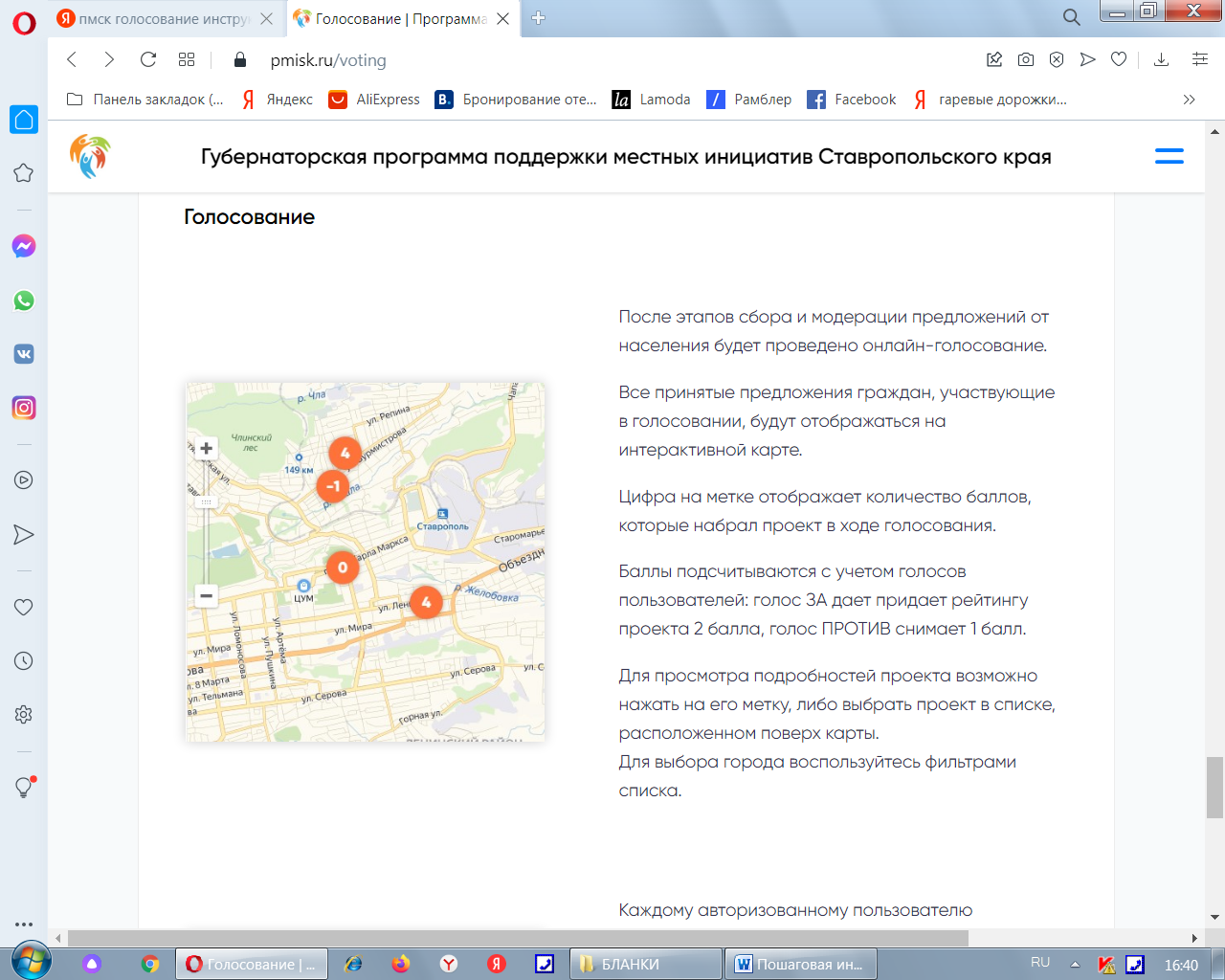 Каждому авторизованному пользователю предоставляется возможность проголосовать ЗА ДВА проекта, чтобы проголосовать, надо нажать соответствующую кнопку «за» в карточке проекта.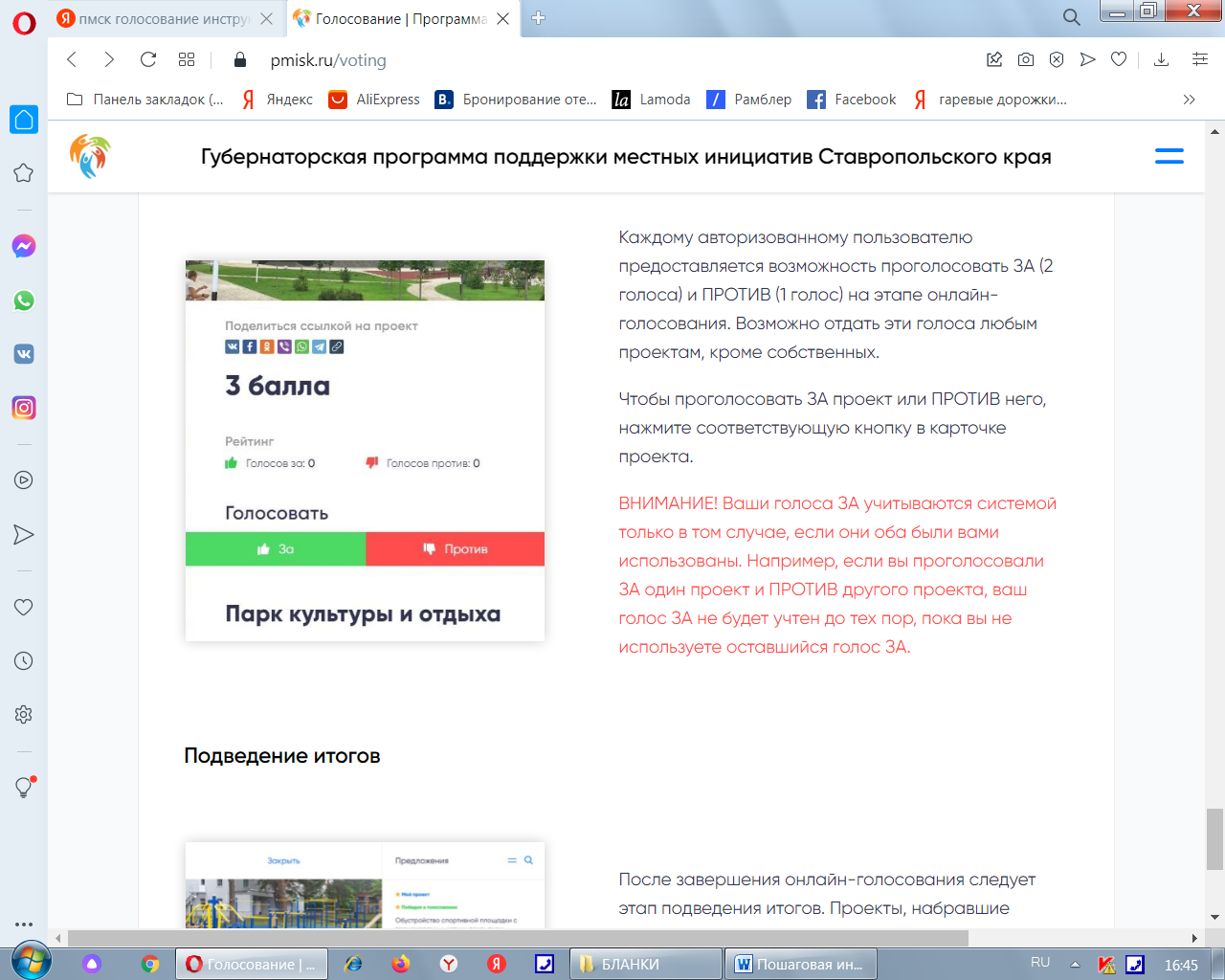 Ваши голоса «ЗА» учитываются системой только в том случае, если они оба  были Вами использованы. Ваш голос «ЗА» не будет учтен до тех пор, пока Вы не используете второй голос «ЗА».